2024年4月作成製品別比較表（案）後発品後発品標準品販売会社名ネオクリティケア製薬株式会社ネオクリティケア製薬株式会社協和キリン株式会社製品名ドパミン塩酸塩点滴静注100mg「KCC」ドパミン塩酸塩点滴静注100mg「KCC」イノバン注100mg一般的名称ドパミン塩酸塩ドパミン塩酸塩ドパミン塩酸塩薬効分類名急性循環不全改善剤急性循環不全改善剤急性循環不全改善剤規格100mg 5mL 1管100mg 5mL 1管100mg 5mL 1管薬価146円146円188円効能・効果標準品と同じ急性循環不全（心原性ショック、出血性ショック）下記のような急性循環不全状態に使用する。1. 無尿、乏尿や利尿剤で利尿が得られない場合2. 脈拍数の増加した状態3. 他の強心・昇圧剤により副作用が認められたり、好ましい反応が得られない状態急性循環不全（心原性ショック、出血性ショック）下記のような急性循環不全状態に使用する。1. 無尿、乏尿や利尿剤で利尿が得られない場合2. 脈拍数の増加した状態3. 他の強心・昇圧剤により副作用が認められたり、好ましい反応が得られない状態用法・用量標準品と同じ通常ドパミン塩酸塩として1分間あたり1～5µg/kgを点滴静脈投与し、患者の状態に応じ20µg/kgまで増量することができる。必要に応じて日局生理食塩液、日局ブドウ糖注射液、総合アミノ酸注射液、ブドウ糖・乳酸ナトリウム・無機塩類剤等で薄める。投与量は患者の血圧、脈拍数及び尿量により適宜増減する。通常ドパミン塩酸塩として1分間あたり1～5µg/kgを点滴静脈投与し、患者の状態に応じ20µg/kgまで増量することができる。必要に応じて日局生理食塩液、日局ブドウ糖注射液、総合アミノ酸注射液、ブドウ糖・乳酸ナトリウム・無機塩類剤等で薄める。投与量は患者の血圧、脈拍数及び尿量により適宜増減する。規制区分貯法有効期間劇薬、処方箋医薬品室温保存3年劇薬、処方箋医薬品室温保存3年劇薬、処方箋医薬品室温保存3年添加剤亜硫酸水素ナトリウム　　5mg亜硫酸水素ナトリウム　　5mgピロ亜硫酸ナトリウム　　2.5mg製剤の性状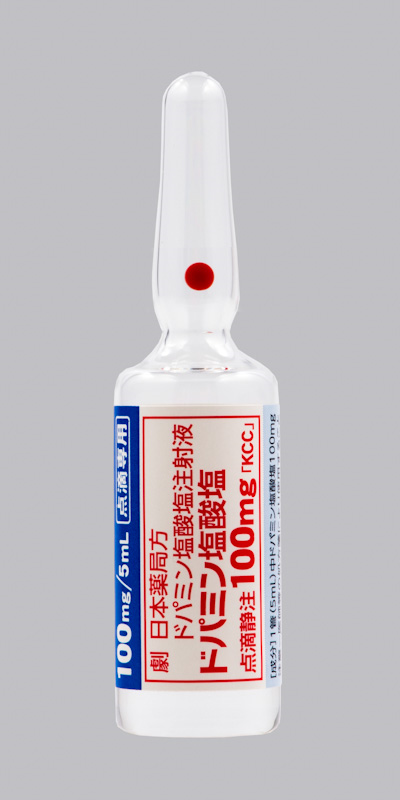 100mg/5mLアンプル製剤製剤の性状担当者、連絡先